Приложение №10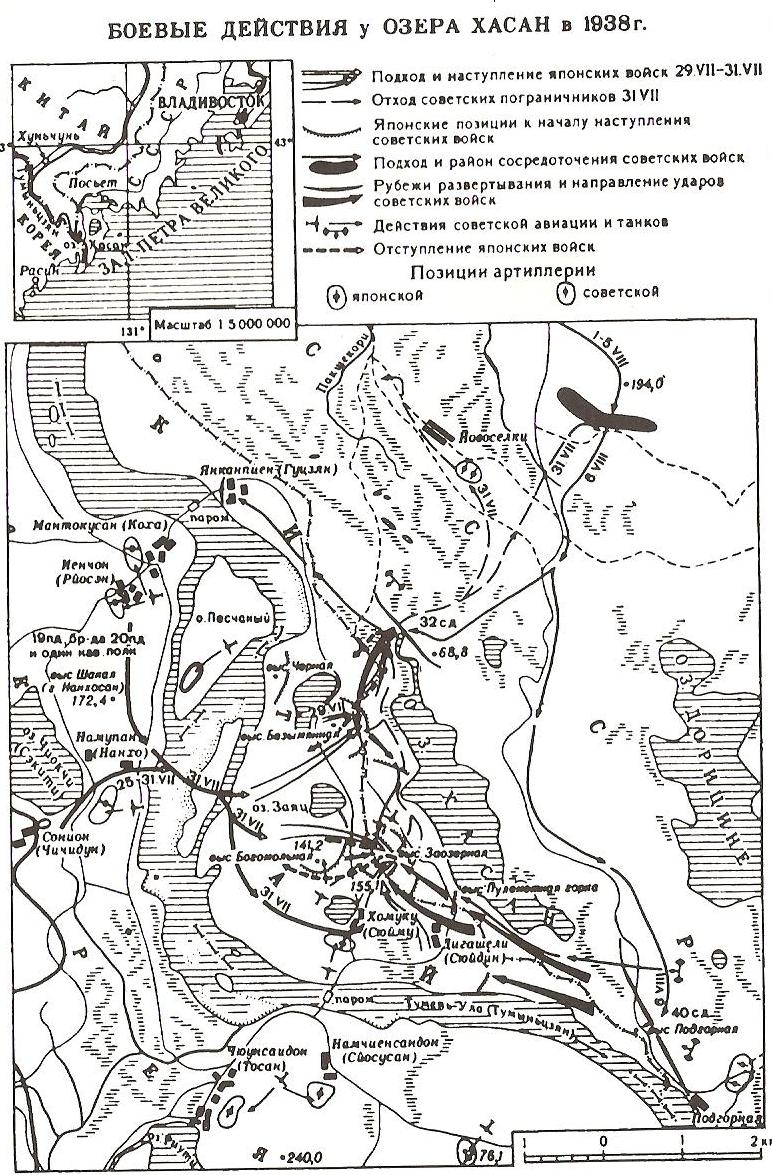 